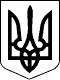 УКРАЇНАЖИТОМИРСЬКА ОБЛАСТЬНОВОГРАД-ВОЛИНСЬКА МІСЬКА РАДАМІСЬКИЙ ГОЛОВАРОЗПОРЯДЖЕННЯвід 01.06.2018р. № 174(к)    Про   внесення  змін   у  додатки   1, 2     до  розпорядження  міського    голови     від 27.12.2017 №399(к) „Про розподіл     обов’язків    між     міським   головою,     секретарем    міської    ради ,  першим        заступником        міського        голови,     заступниками      міського        голови,     заступником      міського         голови-    начальником фінансового управління    міської ради  і керуючим      справами        виконавчого комітету   міської   ради“  Керуючись пунктами 2, 7, 19, 20 частини четвертої статті 42  Закону України „Про місцеве самоврядування в Україні“, враховуючи рішення міської ради           від 24.05.2018 № 497 „Про інформацію щодо пожежі, яка сталася в міському Молодіжному центрі 19.05.2018 та звіт про роботу виконавчих органів міської ради щодо забезпечення пожежної безпеки комунального майна“ з метою координації діяльності міської ради:1. Внести зміни у додатки 1, 2 до розпорядження міського голови від 27.12.2017  № 399(к) ”Про розподіл обов’язків між міським головою, секретарем міської ради, першим заступником міського голови, заступниками міського голови, заступником міського голови-начальником фінансового управління міської ради та керуючим справами виконавчого комітету міської  ради“, а саме:1.1. У додатку 1:1.1.1. Розділ „Секретар міської ради (Пономаренко О.А.)“ вилучити.1.1.2. Розділ „Міський голова (Весельський В.Л.)“ викласти в новій редакції згідно додатку 1.1.2. Додаток 2 викласти в новій редакції згідно додатку 2.      2. Начальнику відділу інформації та зв’язків з громадськістю міської ради Сороці Я.Ю. оприлюднити це розпорядження на офіційному сайті міської ради.      3. Контроль за виконанням цього розпорядження  залишаю за собою.Міський голова                          підпис існує                                 В.Л. Весельський   Міський голова (Весельський В.Л.)         Міський голова  представляє територiальну громаду, міську раду та її виконавчий комiтет , здійснює керівництво їх діяльністю. У випадках, передбачених  частиною одинадцятою статті 46 Закону України „Про місцеве самоврядування в Україні“, скликає сесію міської ради, веде її засідання та підписує її рішення, повідомляє депутатам,  доводить до відома громади міста повідомлення про час, місце проведення сесії міської ради та питання, що передбачається внести на розгляд міської ради.         Міський голова є головною посадовою особою територіальної громади міста та здійснює свої повноваження, передбачені статтею 42 Закону України „Про місцеве самоврядування в Україні“ від 21 травня 1997 року № 280/97-ВР та статтею 40, 41 Статуту територіальної громади міста Новограда-Волинського, затвердженого рішенням 4 сесії міської ради сьомого скликання № 79 від 07.04.16, зокрема:       1. Організовує роботу міської ради та її виконавчого комітету.       2. Скликає сесії міської ради, вносить пропозиції та формує порядок денний сесій   міської ради,   головує   на   пленарних засіданнях міської ради.       3. Організацію, підготовку і проведення пленарних засідань (сесій) міської ради.  4. Своєчасне доведення рішень міської ради до виконавців і населення, організацію контролю за їх виконанням, оприлюднення проектів рішень міської ради та рішень міської ради.      5. Координує діяльності постійних та інших комісій  міської ради, надання їм доручень, сприяння організації виконання їх рекомендацій.      6. Сприяє депутатам міської ради у здійсненні їх повноважень.      7. Організовує проведення засідань погоджувальної ради.      8. Організовує здійснення за дорученням міської ради заходів, пов’язаних з підготовкою і проведенням референдумів та виборів до органів державної влади і місцевого самоврядування.9. Забезпечує підготовку на розгляд міської ради питань щодо регламенту ради.10. Підписує додатки до рішень міської ради.      11. Здійснює керівництво виконавчими органами міської ради, спрямовує діяльність секретаря міської ради, першого заступника міського голови, заступників міського голови, заступника міського голови-начальника фінансового управління міської ради, керуючого справами  виконавчого комітету міської ради.      12. Є розпорядником бюджетних коштів, використовує їх лише за призначенням, визначеним міською радою.      13. Представляє територіальну громаду міста, міську раду та її виконавчий комітет у відносинах з державними органами, іншими органами місцевого самоврядування, об’єднаннями громадян, політичними партіями і громадськими організаціями, підприємствами, установами та організаціями незалежно від форм власності, громадянами,  а також у  міжнародних відносинах відповідно до законодавства.      14. Укладає від імені територіальної громади, міської ради та її виконавчого комітету договори відповідно до законодавства, а з питань, віднесених до виключної компетенції міської ради, подає їх на затвердження міській раді.     15. Забезпечує контроль за охороною державної таємниці відповідно до вимог режиму секретності у виконавчих органах міської ради.     16. Веде особистий прийом громадян, забезпечує на території міста додержання законодавства щодо розгляду звернень громадян.Координує та контролює діяльність:     1. Відділу бухгалтерського обліку міської ради.     2. Головного спеціаліста з мобілізаційної та режимно-секретної роботи міської ради.     3. Голів постійних комісій міської ради.     4. Виконавчих органів міської ради щодо підготовки на розгляд міської ради програм соціального-економічного розвитку міста, цільових програм з інших питань місцевого самоврядування.Забезпечує взаємодію міської ради з:      1. Громадсько-політичними організаціями та осередками політичних партій міста.       2. Асоціацією міст України та виконавчою дирекцією Асоціації міст України.Очолює та організовує роботу колегіальних органів:     1. Погоджувальної ради.     2. Комісії з питань техногенно-екологічної безпеки та надзвичайних ситуацій при виконавчому комітеті міської ради.      3. Штабу цивільного захисту міста.Міський голова вирішує всі питання, покладені на нього законодавством України, міською радою та  органами державної  влади вищого рівня.Порядок виконання обов'язків міського голови, секретаря міської ради, першого заступника міського голови, заступників міського голови, заступника міського голови-начальника фінансового управління міської ради та керуючого справами виконавчого комітету міської ради в разі їх тимчасової відсутностіВстановити, що на період тимчасової відсутності посадової особи (відпустка, тимчасова непрацездатність, відрядження та інше) обов’язки виконують: Примітка: покладення виконання обов’язків на період тимчасової відсутності посадової особи може уточнюватися і визначатись міським головою в кожному конкретному випадку залежно від обставин.Додаток 1до розпорядження міського головивід 01.06.2018 № 174(к)Додаток 2до розпорядження міського головивід  27.12.2017  № 399(к)в новій редакціїрозпорядження міського головивід 01.06.2018 №174(к)- міського голови Весельського В.Л. - перший заступник міського головиКолотов С.Ю.- заступник міського голови Гвозденко О.В.- секретаря міської ради- міський голова Весельський В.Л.- першого заступника міського голови   Колотова С.Ю. - заступник міського голови Шалухін В.А.- заступника міського голови Гвозденко О.В. - заступник міського голови-начальник фінансового управління міської ради Ящук І.К.- заступника міського голови Шалухіна В.А.- перший заступник міського головиКолотов С.Ю.- заступника міського голови-начальника фінансового управління міської ради Ящук І.К. (в частині питань організації роботи фінансового управління)- заступник начальника фінансового управління міської ради Іваненко В.В.- керуючого справами виконавчого комітету міської ради Ружицького Д.А.- заступник керуючого справами, начальник організаційного відділу  Марчук Н.В.Керуючий справами виконавчого комітету міської ради                                       Д.А.Ружицький